Федеральное государственное бюджетное образовательное учреждение высшего образования «Красноярский государственный медицинский университет имени профессора В.Ф. Войно-Ясенецкого» Министерства здравоохранения Российской Федерации Фармацевтический колледжДневникУчебной практики по МДК 04.01 «Теория и практика лабораторных микробиологических и иммунологических исследований» Березко Юлия АлександровнаФИОМесто прохождения практики: Фармацевтический колледжс «05» июня 2023г.   по «10» июня 2023г. Руководитель практики: преподаватель Донгузова Е. ЕКрасноярск, 2023В результате учебной практики обучающийся долженПриобрести практический опыт:ПО 1. - применения техники бактериологических, вирусологических, микологических и иммунологических исследований.Освоить Умения:  У.1 Принимать, регистрировать, отбирать клинический материал, пробы объектов внешней среды и пищевых продуктов;У.2 Готовить исследуемый материал, питательные среды, реактивы и оборудование для проведения микроскопических, микробиологических и серологических исследований;У.3 Проводить микробиологические исследования клинического материала, проб объектов внешней среды и пищевых продуктов;У.4 Оценивать результат проведенных исследований, вести учетно-отчетную документацию;У.8 Проводить утилизацию отработанного материала, дезинфекцию и стерилизацию, используемой в лаборатории посуды, инструментария, средств защиты рабочего места и аппаратуры;Знания:З.1 Задачи, структура, оборудование, правила работы и техники безопасности в микробиологической лаборатории;З.2 Общие характеристики микроорганизмов, имеющие значение для лабораторной диагностики;З.3Требования к организации работы с микроорганизмами III - IV групп патогенности;Программа учебной практикиВ результате прохождения практики студенты должны уметь самостоятельно:Организовать рабочее место для проведения микробиологических исследований.Готовить препарат для окраски, выполнять методики окраски согласно алгоритмамГотовить питательные среды и производить посев.Делать выводы по проведенным исследованиям.Пользоваться приборами в лаборатории.Провести дезинфекцию биоматериала, отработанной посуды, стерилизацию лабораторной посуды.По окончании практики студент долженпредставить в колледж следующие документы:Дневник с оценкой за практику; Текстовый отчет по практике (положительные и отрицательные стороны практики, предложения по улучшению подготовки в колледже, организации и проведению практики).Цель учебной практики: Ознакомление со структурой микробиологической лаборатории и организацией работы среднего медицинского персонала. Формирование основ социально-личностной компетенции путем приобретения студентом навыков межличностного общения с медицинским персоналом и пациентами;Задачи учебной практикиизучить нормативную документацию;регистрировать исследуемый материал;готовить рабочее место;проводить микробиологические исследования, проб объектов внешней среды или пищевых продуктов;оценить результат проведенных исследований;проводить утилизацию отработанного материала.Тематический план учебной практики График выхода на работуПЕРВЫЙ ЭТАП БАКТЕРИОЛОГИЧЕСКОГО ИССЛЕДОВАНИЯЗабор материала для исследования с выходом на внешние объекты.Прошла инструктаж и ознакомилась с нормативным документом по правилам отбора проб воды из открытого водоема.06.06.2023г. произвела забор пробы воды для исследования на наличие патогенных микроорганизмов из нецентрализованного водоснабжения. 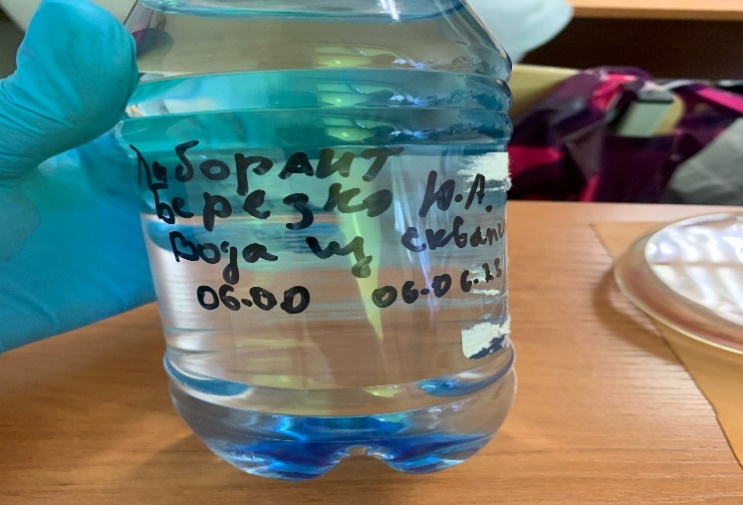 Инструктаж:  1.Работа в микробиологической лаборатории требует строго соблюдать правила, т.к исследование проводится с патогенными микроорганизмами. Соблюдение этих правил необходимо для обеспечение не только личной безопасности, но и безопасности окружающих.2.Находиться и работать в лаборатории в халатах, колпаках и сменной обуви.3. Пользоваться только отведенным рабочим местом и оборудованием, как меньше ходить по лаборатории.4. Не принимать пищу.5. Не выносить материал, посуду, оборудование из лаборатории. 6. Соблюдать чистоту и опрятность.  До и после работы следует мыть руки и обрабатывать рабочий стол дезинфицирующим раствором.7. После работы с патогенным и условно патогенным материалом, инструменты, посуду, предметные стекла подлежат обеззараживанию в дезинфицирующем растворе, либо в автоклаве, любо в пламени спиртовки.8. Если разобьется посуда или разольется жидкость, содержащая заразный материал, необходимо сообщить об этом руководителю и тщательно все продезинфицировать.День 2.ВТОРОЙ ЭТАП БАКТЕРИОЛОГИЧЕСКОГО ИССЛЕДОВАНИЯПриготовление простых питательных сред.  Посев на питательные среды исследуемых объектов различными способами.Во второй день практики я варила среду Эндо:Правильно делаю расчет.Взвешиваю нужное количество материалаВ колбу наливаю 100 мл воды и засыпаю туда взвешенный материал.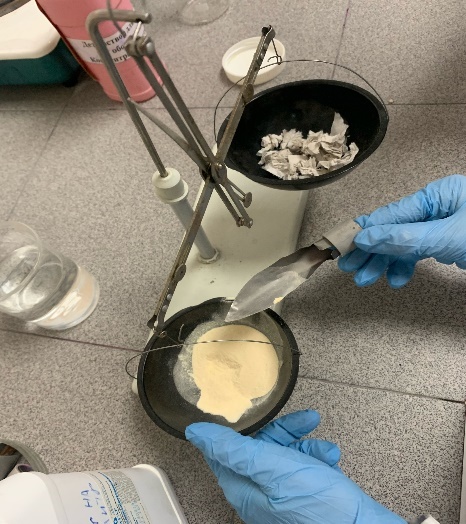 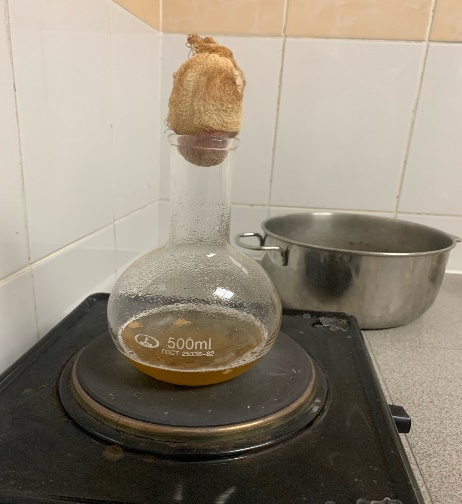              Рисунок №1                                                            Рисунок №2            Варка среды                                                     приготовление навескиЗатем я делала посев культуры шпателем на среду Эндо:Набрала в градуированную пипетку 1 мл исследуемой водыВылила на среду Аккуратно втираю шпателемЗатем чашку Петри наклоняю и отсасываю излишки другой градуированной пипеткойЗакрываю крышку и убираю в термостат на 24 часа.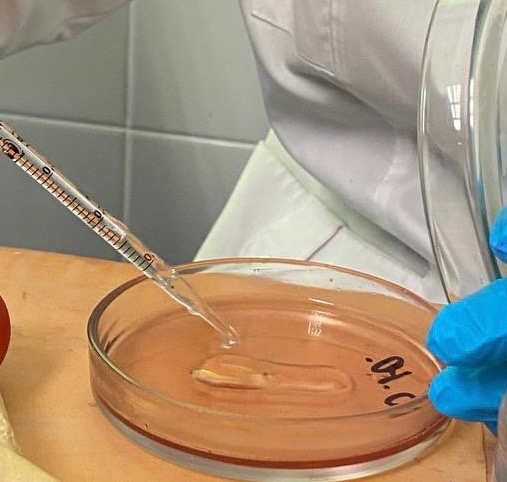                                                     Рисунок №3                                         Посев культуры на среду ЭндоДень 3.ТРЕТИЙ ЭТАП БАКТЕРИОЛОГИЧЕСКОГО ИССЛЕДОВАНИЯИзучение морфологических и культуральных свойств выращенных культур. Приготовление дифференциально – диагностических сред. Пересев на чистую культуру.Спустя 24 часа на среде эндо я обнаружила выросшую колонию.Рассматриваем чашку с колониями в проходящем свете невооруженным глазом, отбираем «подозрительную» изолированную колонию, отмечаем ее по стеклу маркером и определяем культуральные свойства. Культуральные свойства колонии:Размер – 1 мм, круглая, кремовая, плоская, поверхность – гладкая, характер края – зубчатый, полупрозрачна, структура – однородная.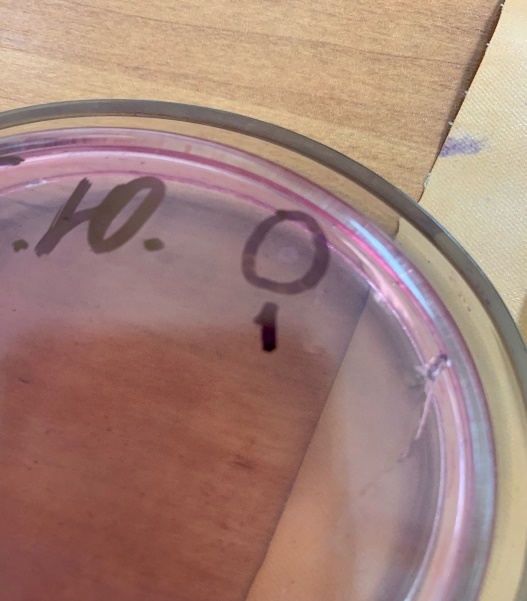                              Рисунок №4                                КультураЗатем я определяла морфологические свойства культуры.Для определения морфологических свойств окрашивала колонию по Грамму, по Ожешко, по Бурри – Гинсу, раздавленная капля.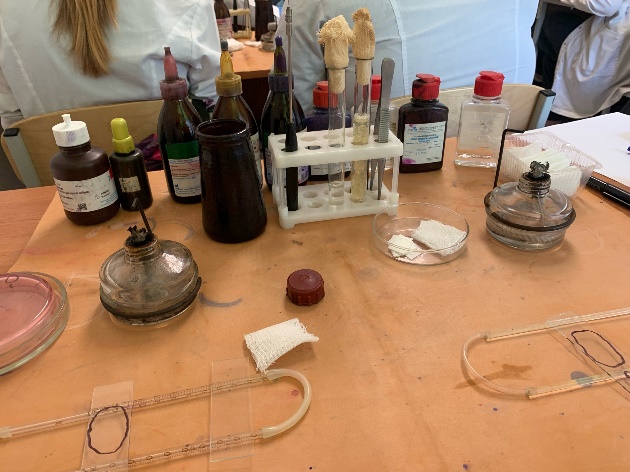                              Рисунок №5         Организация рабочего местаМетодики проведения окраски:Окраска по Граму:На фиксированный мазок нанести карболово-спиртовой раствор генцианового фиолетового ч/з полоску фильтровальной бумаги. Ч/з 1-2 мин снять ее, а краситель слить.Нанести р-р Люголя на 1-2мин.Обесцветить этиловым спиртом в течении 30-60сек до прекращения отхождения фиол-ых струек красителя.Промыть водой.Докрасить водным р-ом фуксина в течении 1-2мин, промыть водой, высушить.Механизм: Грам+ - фиолетовые, Грам- - красные.Окраска по Ожешки:На нефиксированный мазок наносят 0,5% р-р хлористоводородной к-ты и подогревают на пламени горелки в теч 2-3мин.К-ту сливают, препарат промывают водой, просушивают и фиксируют над пламенем горелки.Окрашивают препарат по Цилю-Нильсену.Механизм: вегетативные формы – голубой, споры – красный.Окраска по Бурри-Гинсу:Приготовить мазок по методу Бурри-Гинсу: смешать на предметном стекле немного культуры и каплю туши 1:1.Ребром шлифовального стекла сделать тонкий мазок, т/ж как мазок крови (смешать капли туши с каплей культуры, шлиф стекло под углом 45о, прикасаются к капле туши с культурой, передвигаю его взад-вперед 1р, можно 2).Сбросить шлифовальное стекло в дез ср-во.Высушить на воздухе.Фиксировать физ-им способом.Осторожно промывают водой.На мазок нанести фуксин Пфейффера на 3-5мин.Промыть водой.Высушить на воздухе.Механизм: бактерии – красный, капсулы – белый.Окраска методом раздавленной капли:На предметное стекло наносят каплю культуры и каплю синьки.Смешивают капли и покрывают покровным стеклом. Ч/б не образовалось пузырьков воздуха, покровное стекло подводят ребром к краю капли и резко опускают его.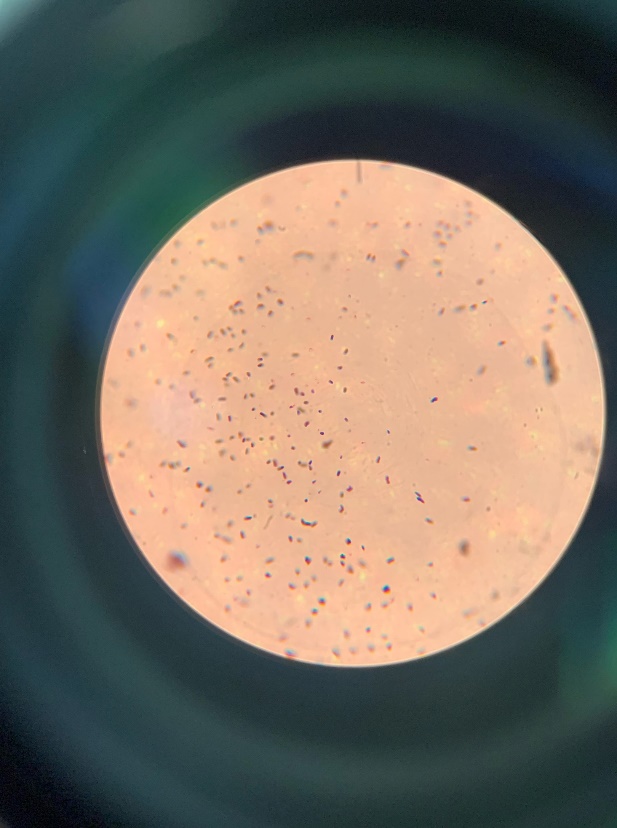                  Рисунок №6               Грам+ палочкиПосле определения культуральных и морфологических свойств, я производила пересев на чистую культуру, на скошенный агар.Включаю спиртовку, прокаливаю бактериальную петлю.Петлей захватываю немного культурыВ пробирке с чистой средой делаю небольшой прокол и веду бактериальную петлю к края плавными движениями.Вывод: Культуральные свойства колонии:Размер – 1 мм, круглая, кремовая, плоская, поверхность – гладкая, характер края – зубчатый, полупрозрачна, структура – однородная.Морфологические свойства: обнаружены Грам+ палочки, споры отсутствуют, капсула отсутствует, подвижность не наблюдается. День 4.ЧЕТВЕРТЫЙ ЭТАП БАКТЕРИОЛОГИЧЕСКОГО ИССЛЕДОВАНИЯ.Проверка чистоты культуры. Приготовление дифференциально – диагностических сред. Пересев га дифференциально – диагностические среды.Спустя 24 часа выращивания чистой культуры, я наблюдаю активный рост по всех поверхности. 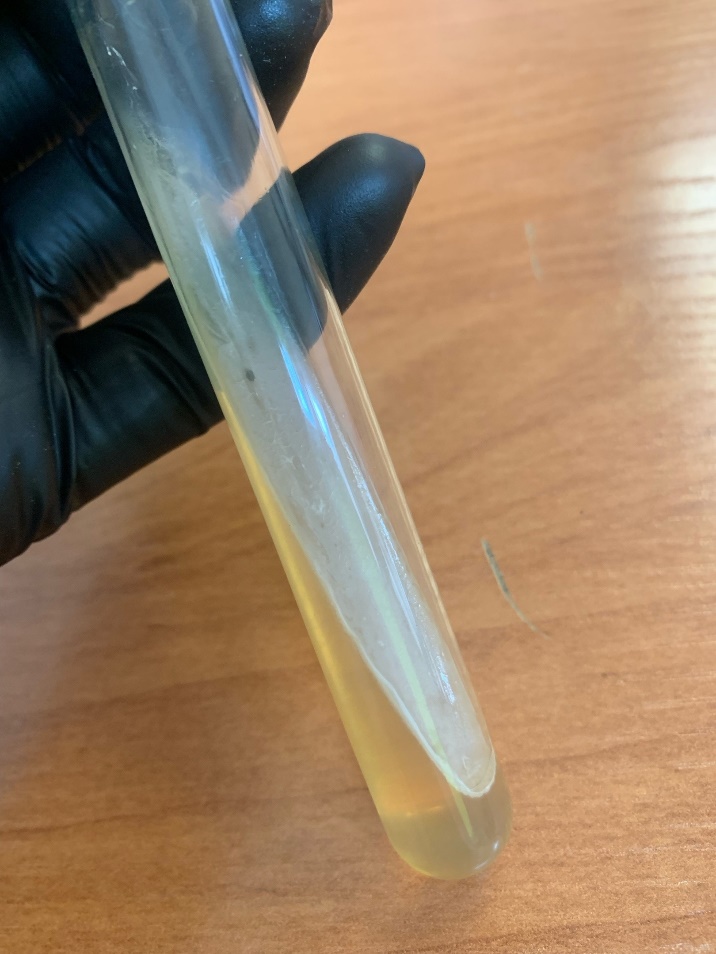                                                          Рисунок №7                                             Чистая культура на МПАДля того чтобы проверить, что культура чистая, я проводила окраску по Грамму. Окраска по Граму:На фиксированный мазок нанести карболово-спиртовой раствор генцианового фиолетового ч/з полоску фильтровальной бумаги. Ч/з 1-2 мин снять ее, а краситель слить.Нанести р-р Люголя на 1-2мин.Обесцветить этиловым спиртом в течении 30-60сек до прекращения отхождения фиол-ых струек красителя.Промыть водой.Докрасить водным р-ом фуксина в течении 1-2мин, промыть водой, высушить.Механизм: Грам+ - фиолетовые, Грам- - красные.Перед нами стоит задача оценить ферментативные свойства культуры. Для этого нужно приготовить специальные среды: Клиглера, Ацетатный агар, Симмонса, МПБ с мочевиной. Я варила среду Клиглера 5,75 г на 100 мл. Для этого точно взвешиваю материал, наливаю 100 мл воды в колбу, засыпаю среду и варю до готовности, затем разливаю «косячком».  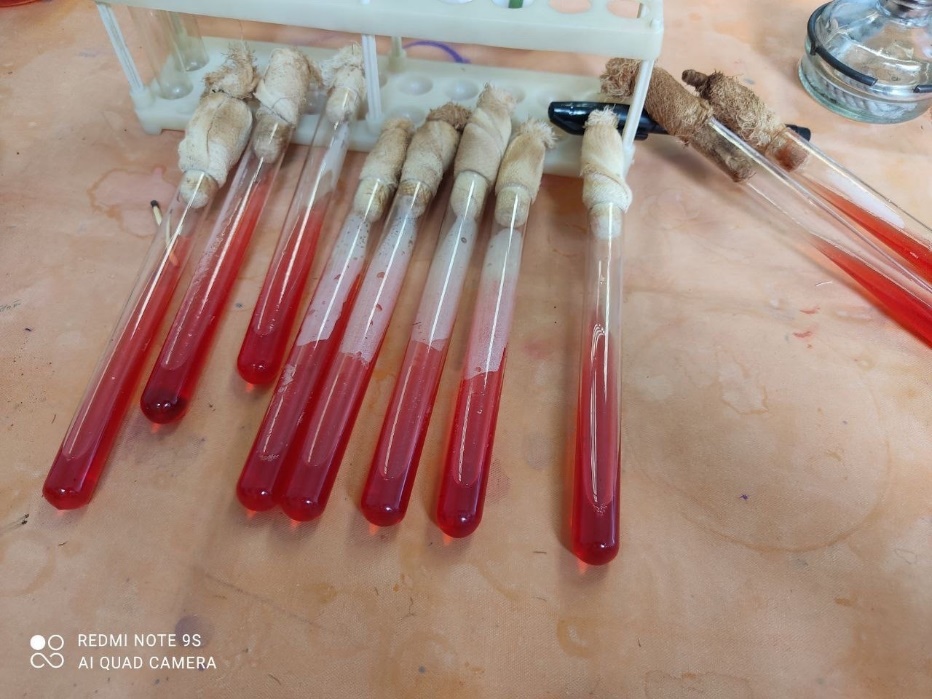 Рисунок №8Скошенный агарВывод: Обнаружила Грам- и Грам+ палочки со спорами, которые располагаются центрально и терминально. Обнаружены бациллы.  Был проведен посев на среду Клиглера, МПБ с мочевиной, Симмонса, Ацетатный агар для изучения ферментативных свойств.ПЯТЫЙ ЭТАП БАКТЕРИОЛОГИЧЕСКОГО ИССЛЕДОВАНИЯУчет результатов. Утилизация отработанного материала.Учет результатов.Результат на среде КлиглераГлюкоза +, лактоза -, потому что на дне пробирки среда поменяла цвет с розового на темно – желтый, а вверху не изменился.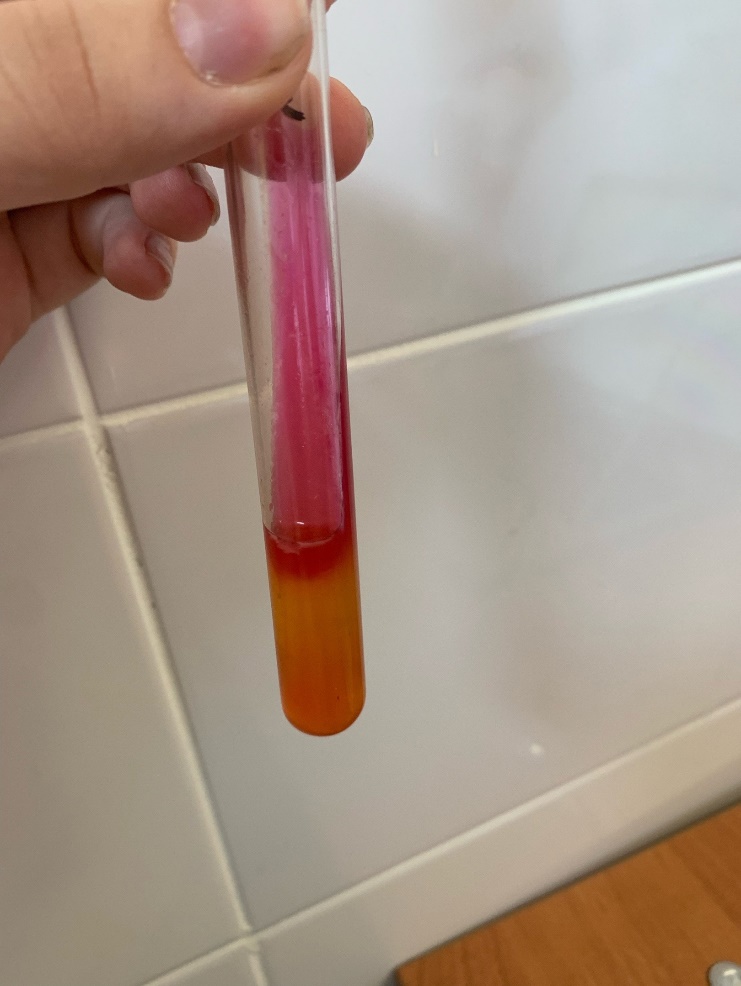 Рисунок №9Среда КлиглераРезультат на среде Симмонса: среда не поменяла цвет.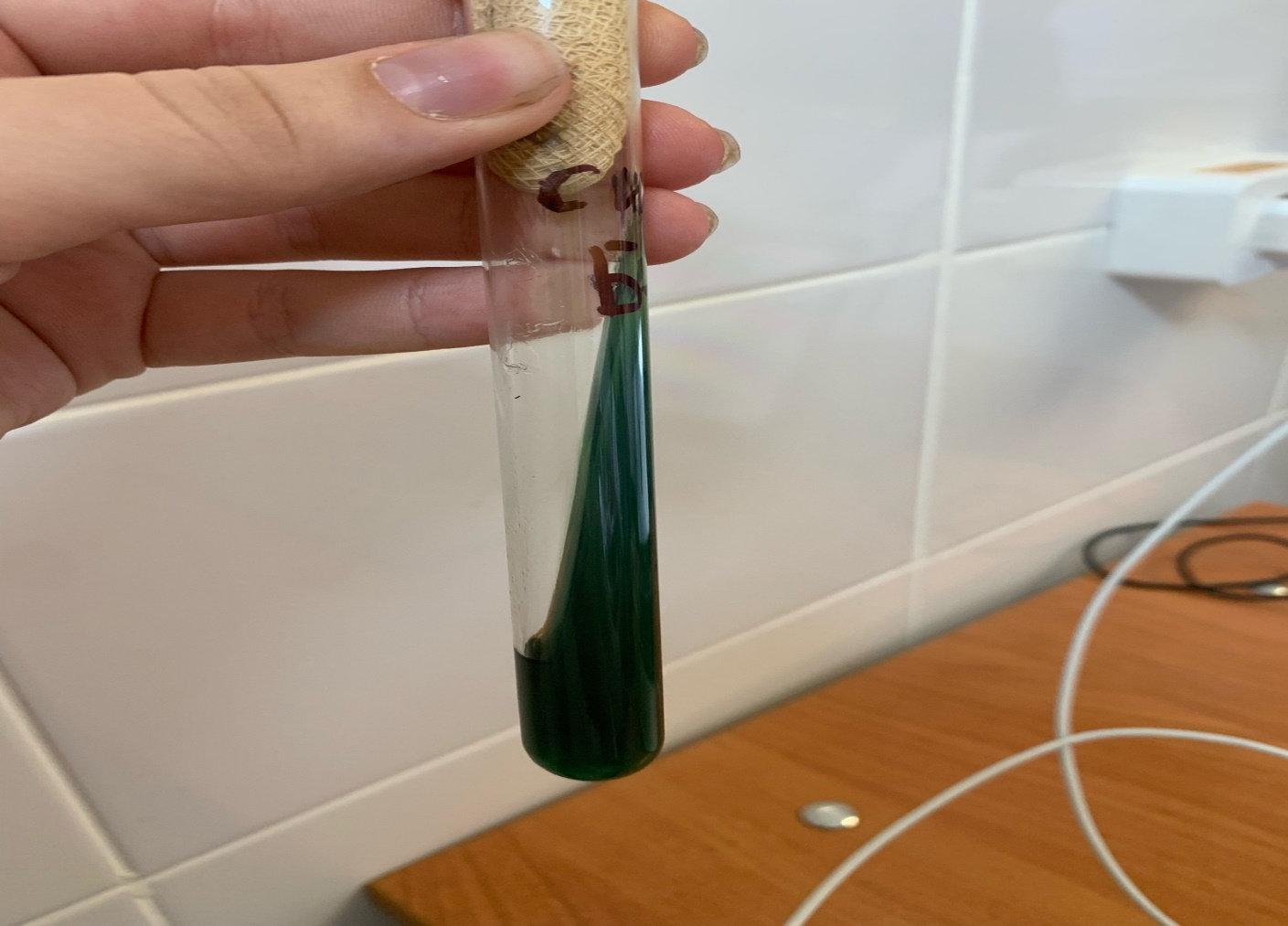 Рисунок №10Среда СиммонсаАцетатный агар: среда не поменяла цвет. 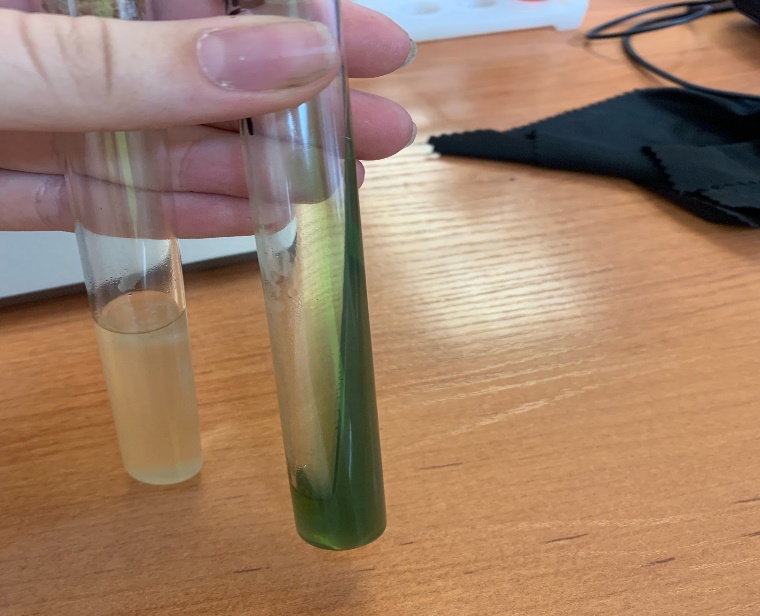 Рисунок №11Ацетатный агарУтилизация отработанного материала.Отработанный материал погружаем в бак для обеззараживанияСреду удаляем и утилизируем в отходы класса БПосуда подвергается механической очистке в моющем средствеСтерилизации.Вывод : весь отработанный материал утилизирую в отходы класса Б. ЛИСТ ЛАБОРАТОРНЫХ ИССЛЕДОВАНИЙОТЧЕТ ПО УЧЕБНОЙ ПРАКТИКЕФ.И.О. обучающегося      Березко Юлия Александровна          Группы  _223 – 9 __________специальности Лабораторная диагностикаПроходившего (ей) учебную практику с 05 июня по 10 июня 2023 гЗа время прохождения практики мною выполнены следующие объемы работ:Цифровой отчетТекстовой отчет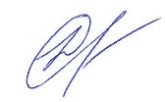 Общий руководитель практики   ________________  _Донгузова Е.Е.__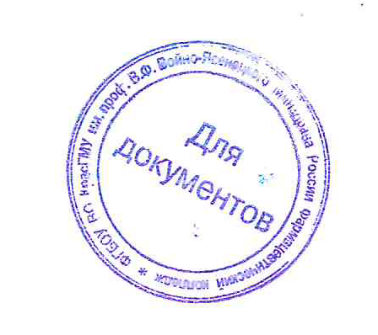                                                                    (подпись)                             (ФИО)М.П. организацииХАРАКТЕРИСТИКА______Березко Юлия Александровна_________________ФИОобучающийся (ая) на _1__курсе по специальности СПО 31.02.03Лабораторная диагностикауспешно прошел (ла) учебную практику по профессиональному модулю:          ПМ.04 Проведение лабораторных микробиологических и иммунологических исследованийМДК.04.01    Теория и практика лабораторных микробиологических и иммунологических исследованийв объеме___36___ часов с «___» _____20___г.  по «_____» ________20___г.в организации______________________________________________________наименование организации, юридический адресЗа время прохождения практики:«10»____06_____2023 г.Подпись непосредственного руководителя практики_______________/Донгузова Е.Е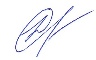 Подпись общего руководителя практики_____________/ФИО№Наименование разделов и тем практикиКоличество Количество №Наименование разделов и тем практикиднейчасов1. Забор материала для исследования с выходом на внешние объекты. Оформление электронного дневника1422Приготовление простых питательных сред.  Посев на питательные среды исследуемых объектов различными способамиОформление электронного дневника1423 Изучение морфологических и культуральных свойств выращенных культур. Приготовление дифференциально-диагностических сред. Пересев на чистую культуруОформление электронного дневника1424Проверка чистоты культуры. Пересев на дифференциально-диагностические среды.Оформление электронного дневника1425Учет результатов. Утилизация отработанного материала.Оформление электронного дневника1426Зачет 16ИтогоИтого636№ п/пДатыЧасы работыПодпись руководителя105.06.2023 8:00-13:35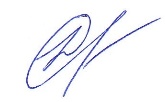 206.06.20238:00-13:35 307.06.20238:00-13:35408.06.2023 8:00-13:35509.06.2023 8:00-13:35610.06.2023    8:00-13:35Исследования.Количество исследований по дням практики.Количество исследований по дням практики.Количество исследований по дням практики.Количество исследований по дням практики.Количество исследований по дням практики.Количество исследований по дням практики.ИтогитогоИсследования.123456изучение нормативных документов112прием, маркировка, регистрация биоматериала.11114Организация рабочего места11113Приготовление простых и сложных питательных сред.  1113Приготовление сложных питательных сред.  11Посев на питательные среды1113Изучение культуральных  свойств.111Изучение  морфологических свойств112Определение подвижности микроорганизмов11Определение спор 11Изучение биохимических свойств( сахаролитических)11 Изучение биохимических свойств(протеолитических)11    Утилизация отработанного материала.11114№Виды работКол-во1.-изучение нормативных документов, регламентирующих санитарно-противоэпидемический режим в КДЛ:22.- прием, маркировка, регистрация биоматериала. - определение тинкториальных свойств423.- приготовление  питательных сред34.- посев исследуемого материала на плотные питательные среды35.-изучение культуральных свойств26.-изучение морфологических и тинкториальных свойств27.-изучение биохимических свойств18.Учет результатов исследования.49.проведение мероприятий по стерилизации и дезинфекции лабораторной посуды, инструментария, средств защиты; - утилизация отработанного материала.4Умения, которыми хорошо овладел в ходе практики:Забор материала для исследования, индетификация микроорганизмов, изучение культуральных, морфологических свойств, биохимических свойств. Самостоятельная работа:Проведение окраски, забор материала, исследование культуральных, биохимических, морфологических свойств, утилизация отработанного материала.Помощь оказана со стороны методических и непосредственных руководителей:Помощь оказывалась каждый день в течение прохождения всей практики.Замечания и предложения по прохождению практики:Замечаний нет.№ ОК/ПККритерии оценкиОценка (да или нет)ОК.1Демонстрирует заинтересованность профессиейДаОК. 2Регулярное ведение дневника и выполнение всех видов работ, предусмотренных программой практики.ДаПК.4.1При общении с пациентами проявляет уважение, корректность т.д.ДаПК4.2Проводит исследование биологического материала в соответствии с методикой, применяет теоретические знания для проведения исследований.ДаПК4.3Грамотно и аккуратно проводит регистрацию проведенных исследований биологического материала.ДаПК4.4Проводит дезинфекцию, стерилизацию и утилизацию отработанного материала в соответствии с регламентирующими приказами.Да ОК.6Относится к медицинскому персоналу и пациентам уважительно, отзывчиво, внимательно. Отношение к окружающим бесконфликтное.ДаОК 7Проявляет самостоятельность в работе, целеустремленность, организаторские способности. ДаОК 9Способен освоить новое оборудование или методику (при ее замене).ДаОК 10Демонстрирует толерантное отношение к представителям иных культур, народов, религий.ДаОК.12Оказывает первую медицинскую помощь при порезах рук, попадании кислот ; щелочей; биологических жидкостей на кожу.ДаОК.13 Аккуратно в соответствии с требованиями организовывает рабочее местоДаОК14Соблюдает санитарно-гигиенический режим, правила ОТ и противопожарной безопасности. Отсутствие вредных привычек. Участвует в мероприятиях по профилактике профессиональных заболеванийда